بسمه تعالی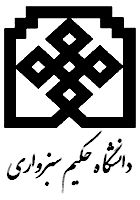 فرم اعلام آمادگی دانشجو برای دفاع از رسالهاستاد محترم راهنما جناب آقای / سرکار خانم......................................................با سلام و احترام ، اينجانب . . . . . . . . . . . .     به شماره دانشجويي . . . . . . . . . . . . . .   دانشجوی دکتری رشته‌ی . . . . . . . . . . . . . . . . . .  آمادگی خود را جهت دفاع از رساله دکتری  اعلام می کنمعنوان رساله :  . . . . . . . . . . . . . . . . . . . . . . . . . . . . . . . . . . . . . .     نام و نام خانوادگی دانشجوامضامدیر محترم گروه..........................................................با سلام و احترام ، فعالیت های مربوط به پایان نامه/رساله ایشان به اتمام رسیده است □تایید می گردد همانندجویی پایان نامه ایشان توسط اینجانب/زیر نظر اینجانب انجام شده است و درصد آن ............. می باشد .* لازم است نامه همانندجویی نیز به تایید و امضای استاد راهنما برسد .برگزاری جلسه دفاع از پایان نامه/رساله مذکور از نظر اینجانب بلامانع است.در ضمن استادان داور یه شرح زیر پیشنهاد می شود.                                                                                 نام و نام خانوادگی استاد راهنمای اول                                                                                                                                                                                                                                                        تاریخ و امضامدیر محترم گروه آموزشی .......................................با سلام و احترام ، گواهی می شود آقای / خانم                          دانشجوی رشته ی                      جهت تکمیل فرم ارزشیابی اساتید راهنما و مشاور به این مدیریت مراجعه نموده و برگزاری جلسه ی دفاع نامبرده بلامانع می باشد مهر و امضا دفتر نظارت وارزیابیرياست محترم دانشکده  . . . . . . . . . . . . . .   مراتب فوق درجلسه مورخ  .......................... کميته تحصيلات تکميلي گروه مطرح و مورد موافقت قرار نگرفت (لازم است دلایل عدم پذيرش به استاد راهنما اعلام گردد).گرفت و مقرر شد از نامبردگان پيشنهادي در ذيل براي برگزاري جلسه دفاع در روز ....................... در محل ............................... دعوت به عمل آيد.در ضمن تایید می گردد که ایشان :کلیه مراحل تحصیلی خود شامل گذراندن کلیه واحدهای آموزشی، آزمون جامع، ارائه مدرک زبان و دفاع از پروپوزال خود را انجام داده است □انتخاب و تمدید واحدهای آموزشی و پایان نامه در کلیه نیم سال های تحصیلی □مجوزهای اعاده به تحصیل و تمدید سنوات (رای شورای تحصیلات تکمیلی و کمیسیون موارد خاص) □* مجوز نیم سال دهم در جلسه شماره . . . . . . . . . . . . . . . . . . . . . . . . مورخ . . . . . . . . . . . . شورای تحصیلات تکمیلی دانشگاه* مجوز نیم سال یازدهم و بعد از آن در جلسه شماره . . . . . . . . . . . . . . مورخ . . . . . . . . . . . . کمیسیون موارد خاص دانشگاهتکمیل بودن پرونده و مدارک دانشجو در بایگانی معاونت آموزشی □فرم مربوطه به مقاله علمی پژوهشی لازم جهت برگزاری جلسه دفاع ایشان که به تایید مراجع مربوطه رسیده است. و همچنین فرم دفتر نظارت و ارزیابی به حضور ارسال می گردد.1-2- 3-                                                                                                     مدیر گروه                                                                                                     تاریخ و امضامديرمحترم گروه با سلام و احترام ، ضمن معرفی آقای /خانم. . . . . . . . . . . . . . . . به عنوان نماينده تحصيلات تکميلی جهت شرکت در جلسه دفاع، برگزاری جلسه بلامانع است .                                                                                                                                               با تشكر                                                                                                                                                             ریيس دانشکده